PRÍSTUP K PROJEKTU(Verzia dokumentu v1.01/07_2021)Identifikovanie požiadaviek na technickú časť riešeniaIdentifikácia projektuSchvaľovanie dokumentuOBSAH1.	POPIS ZMIEN DOKUMENTU	31.1	História zmien	32.	ÚČEL DOKUMENTU	32.1	Konvencie používané v dokumentoch – označovanie požiadaviek	33.	POPIS NAVRHOVANÉHO RIEŠENIA	44.	ARCHITEKTÚRA RIEŠENIA PROJEKTU	44.1	Biznis vrstva	44.2	Aplikačná vrstva	44.2.1	Rozsah informačných systémov	44.2.2	Využívanie nadrezortných centrálnych blokov a podporných spoločných blokov (SaaS)	44.2.3	Prehľad plánovaného využívania podporných spoločných blokov (SaaS)	44.2.4	Prehľad plánovaných integrácií ISVS na nadrezortné centrálne bloky – spoločné moduly	44.2.5	Prehľad plánovaných integrácií ISVS na nadrezortné centrálne bloky - modul procesnej integrácie a integrácie údajov  (IS CSRÚ)	44.2.6	Poskytovanie údajov z ISVS do IS CSRÚ	44.2.7	Konzumovanie údajov z IS CSRU	54.3	Dátova vrstva	64.4	Referenčné údaje	64.5	Otvorené údaje	64.6	Analytické údaje	64.7	Moje údaje	64.8	Prehľad jednotlivých kategórií údajov	64.9	Technologická vrstva	64.9.1	Prehľad technologického stavu	64.9.2	Požiadavky na výkonnostné parametre, kapacitné požiadavky	64.9.3	Návrh riešenia technologickej architektúry	214.9.1	Využívanie služieb z katalógu  služieb vládneho cloudu	214.9.2	Jazyková lokalizácia	214.10	Bezpečnostná architektúra	215.	ZÁVISLOSTI NA OSTATNÉ ISVS / PROJEKTY	216.	ZDROJOVÉ KÓDY	217.	PREVÁDZKA A ÚDRŽBA	217.1	Prevádzkové požiadavky	217.1.1	Úrovne podpory používateľov:	217.2	Požadovaná dostupnosť IS:	217.2.1	Dostupnosť (Availability)	217.2.2	RTO (Recovery Time Objective)	217.2.3	RPO (Recovery Point Objective)	228.	POŽIADAVKY NA PERSONÁL	229.	IMPLEMENTÁCIA A PREBERANIE VÝSTUPOV PROJEKTU	2210.	PRÍLOHY	22POPIS ZMIEN DOKUMENTUHistória zmien ÚČEL DOKUMENTUJedná sa o potrebnú obnovu a výmenu stávajúcich a využívaných zariadení na súdoch a MS SR, ktoré boli vymenené naposledyk roku 2014. Od tejto doby sa súdy spoliehajú na vlastné financie alebo na zápožičky cez MS SR. Momentálne technické zabezpečenie zamestnancov už nespĺňa potrebné štandardy pre prácu a zároveň sa čoraz častejšie vyskytuje poruchovosť PC a ostatného hardvéru. Jedná sa konkrétne o 3600ks notebookov, 2700ks výkonnejších a mobilnejších ultrabookov, 700ks AiO setov pre zamestnancov a pracoviská, ktoré nedokážu fungovať formou HO, dockovacie stanice v objeme 6300ks, rovnako monitory v objeme 6300ks. Bezdrôtové sety klávesnice a myši v objeme 2700ks a 3600ks káblových setov. Tašky pre všetky notebooky. Zároveň sa snažíme zabezpečiť projektory pre zasadacie miestnosti na súdoch v objeme 76ks spolu s premietacím mobilným plátnom. Medzi ďalšie zdieľané zariadenia 66ks farebných MFP A3, 150ks čiernobielych MFP A3, 230ks čiernobielych MFP A4 a nakoniec 300ks laserových tlačiarní A4.V momentálnej situácií s pohľadom do budúcna chceme zrealizovať výmenu stolných PC za mobilné riešenie t.j. notebook s napojením na dockovacie stanice. Takto sa nezníži komfort pri práci a zároveň naskytne možnosť využitia tohto HW aj pre potreby HO. S prihliadnutím na výkonnostné a energetické kritéria sme pripravili požiadavky pre zabezpečenie takéhoto HW.	Mimo zabezpečenia notebookov s dockovacím setom pre zamestnancov, sme sa rozhodli pre obnovu tlačových a kopírovacích zariadení (MFP), ktoré zvýšia prehľad o využívaní a zabezpečí aj jednotný prístup v nákupe potrebného príslušenstva na fungovanie a aj následného servisu.	Výsledkom takejto absolútnej výmeny HW vybavenia ale aj ostatnej techniky potrebnej pre pracovné úkony zamestnancov, bude modernizácia ale aj zabezpečenie práce-schopnosti zamestnancov mimo pracoviska.	Financovanie projektu je v rámci Plánu obnovy a odolnosti.Konvencie používané v dokumentoch – označovanie požiadaviekPoužité skratky:POPIS NAVRHOVANÉHO RIEŠENIAModernizácia vybavenia zamestnancov súdov a MS SR, kompletné zabezpečenie HW pre potreby práce z domáceho prostredia.Zlepšenie aktuálneho stavu zabezpečenia zamestnancov v práci a snaha o zvýšenie efektivity práce.Jedná sa konkrétne o 3600ks notebookov, 2700ks výkonnejších a mobilnejších ultrabookov, 700ks AiO setov pre zamestnancov a pracoviská, ktoré nedokážu fungovať formou HO, dockovacie stanice v objeme 6300ks, rovnako monitory v objeme 6300ks. Bezdrôtové sety klávesnice a myši v objeme 2700ks a 3600ks káblových setov. Tašky pre všetky notebooky. Zároveň sa snažíme zabezpečiť projektory pre zasadacie miestnosti na súdoch v objeme 76ks spolu s premietacím mobilným plátnom. Medzi ďalšie zdieľané zariadenia 66ks farebných MFP A3, 150ks čiernobielych MFP A3, 230ks čiernobielych MFP A4 a nakoniec 300ks laserových tlačiarní A4.	Výsledkom takejto absolútnej výmeny HW vybavenia ale aj ostatnej techniky potrebnej pre pracovné úkony zamestnancov z domu za využitia VPN a na pracovisku, bude modernizácia ale aj zabezpečenie práce-schopnosti zamestnancov mimo pracoviska.ARCHITEKTÚRA RIEŠENIA PROJEKTUJedná sa o inováciu sieťových zariadení v prostredí DataCentra, zmena architektúry siete nie je predmetom projektu. Sieťový dizajn je uvedený v kapitole 4.9 Technologická vrstva.Biznis vrstvaJedná sa o hardvérové komponenty, ktoré neobsahujú požiadavky biznis vrstvy softvérového riešenia.  Aplikačná vrstvaJedná sa o hardvérové komponenty, ktoré neobsahujú aplikačné požiadavky softvérového riešenia.   Rozsah informačných systémovN/AVyužívanie nadrezortných centrálnych blokov a podporných spoločných blokov (SaaS) N/APrehľad plánovaného využívania podporných spoločných blokov (SaaS)N/APrehľad plánovaných integrácií ISVS na nadrezortné centrálne bloky – spoločné moduly N/APrehľad plánovaných integrácií ISVS na nadrezortné centrálne bloky - modul procesnej integrácie a integrácie údajov  (IS CSRÚ)N/APoskytovanie údajov z ISVS do IS CSRÚN/AKonzumovanie údajov z IS CSRU N/ADátova vrstvaN/AReferenčné údajeN/AOtvorené údajeN/AAnalytické údajeN/AMoje údaje N/APrehľad jednotlivých kategórií údajov N/ATechnologická vrstvaPrehľad technologického stavu 	Cieľom projektu je zabezpečenie výmeny zastaraného HW vybavenia koncových užívateľov ale aj HW využívaného na pracoviskách, potrebného k výkonu práce zamestnancov súdov a MS SR. S dôrazom na dodržanie bezpečnosti sa usilujeme o sprístupnenie pracovného prostredia cez HW zapožičaný od zamestnávateľa. Nakoľko sa pracuje na základe VPN pripojenia do práce, je nutné zabezpečiť plnohodnotne zabezpečenú cestu ako zamestnanca pripraviť na prácu.	Aktuálna chybovosť sa bude iba časom zhoršovať, čo môže zapríčiniť nedostatok HW potrebného pre vykonávanie práce na súdoch a i MSSR.Požiadavky na výkonnostné parametre, kapacitné požiadavkyZoznam tovarov a licencii:Popis požadovaných vlastností jednotlivých položiek:Popis požadovaných vlastností jednotlivých položiek:Návrh riešenia technologickej architektúryNávrh nepredkladáme, nakoľko sa nemení technologická architektúra, ale ide len o výmenu aktuálne využívaných zariadení.Využívanie služieb z katalógu  služieb vládneho clouduN/AJazyková lokalizáciaN/ABezpečnostná architektúraZmena bezpečnostnej architektúry nie je predmetom projektu. Predmetom projektu je dodržanie minimálne súčasnej bezpečnostnej úrovne a vysokej dostupnosti výmenou zariadení, ktorým končí podpora výrobcu. ZÁVISLOSTI NA OSTATNÉ ISVS / PROJEKTY N/AZDROJOVÉ KÓDYN/APREVÁDZKA A ÚDRŽBAN/ANejedná sa o IS.Prevádzkové požiadavkyN/ANejedná sa o IS.Úrovne podpory používateľov:N/ANejedná sa o IS.Požadovaná dostupnosť IS:N/ANejedná sa o IS.Dostupnosť (Availability)N/ANejedná sa o IS.RTO (Recovery Time Objective)N/ANejedná sa o IS.RPO (Recovery Point Objective)N/ANejedná sa o IS.POŽIADAVKY NA PERSONÁLN/AIMPLEMENTÁCIA A PREBERANIE VÝSTUPOV PROJEKTUN/APRÍLOHYPríloha č. 1Benchmark k 05.08.2021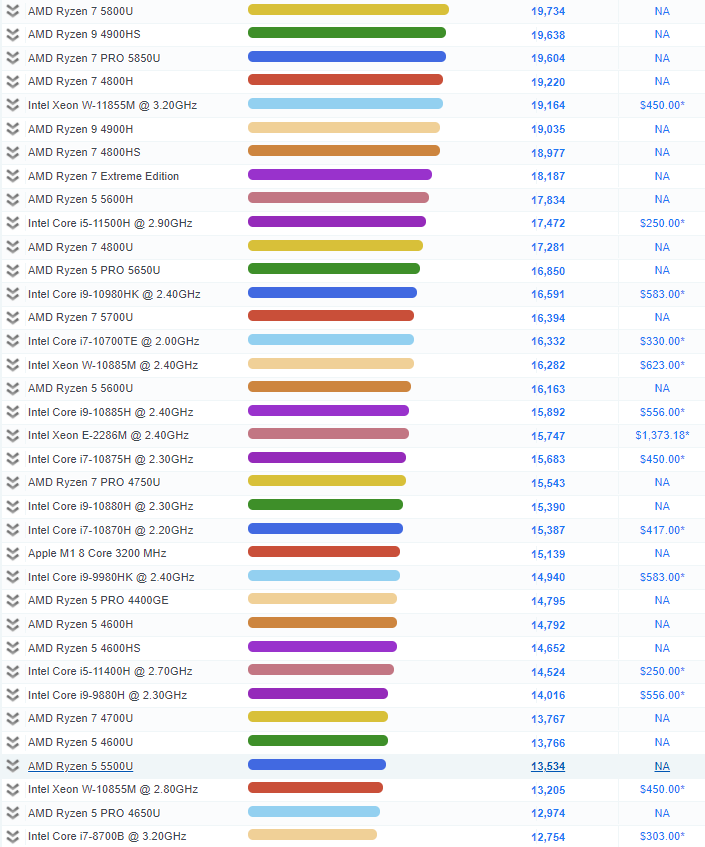 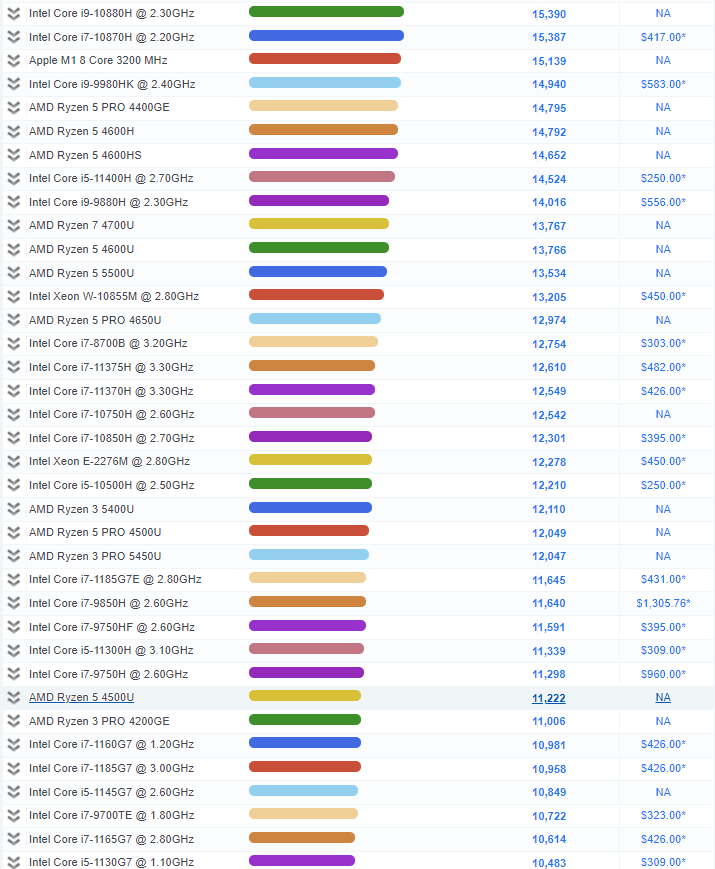 Koniec dokumentuPovinná osobaMinisterstvo spravodlivosti SRNázov projektuObmena stávajúceho HW vybavenia koncových užívateľov súdovZodpovedná osoba za projektZamestnanec odboru Service Desk L1/L2Realizátor projektu Ministerstvo spravodlivosti SRVlastník projektuPoložkaMeno a priezviskoOrganizáciaPracovná pozíciaDátumPodpis(alebo elektronický súhlas)VypracovalViktor NoskoMSSRZamestnanec odboru Service Desk L1/L214.12.2021VerziaDátumZmenyMeno0.114.12.2021Vytvorenie dokumentuViktor NoskoZamestnanec odboru Service Desk L1/L2 - MS SRIDSKRATKAPOPIS1.IPInfraštruktúrna požiadavka2.UUžívateľská požiadavka3.PProcesná požiadavka4.RPožiadavka na reporting5.IIntegračná požiadavka6.CKapacitné požiadavky procesov7.SPožiadavka na bezpečnosť8.OPrevádzková požiadavka (Operations)9.DPožiadavka na dokumentáciu10.LLegislatívna požiadavka11.OOstatnéIDSKRATKAPOPIS1.HWHardvér2.HOHome office3.Docking stationDokovacie stanice4.MFPMultifunkčné tlačové zariadenie5.VPNVirtual private network (Vzdialený prístup k pracovnej sieti)6.7.8.9.10.Názov/produktPočet kusovPracovný notebook3600Ultrabook2700AiO PC so setom klávesnica + myš700Dokovacia stanica6300Monitor6300Bezdrôtový set klávesnica + myš2700Drôtový set klávesnica + myš3600Taška pre notebook3600Taška pre ultrabook2700Projektor76Plátno na stojane76NotebookNázovHodnota / charakteristikaOperačný programWindows 10 Professional 64-bitLokalizáciaSK+ENProcesorFrekvenciaV rozmedzí 2 – 4,7 GHzPočet jadierMinimálne 6Procesor s výkonom dávajúcim minimálne 13500 bodov (average CPU mark) v benchmarku passmark CPUbenchmarkProcesor s výkonom dávajúcim minimálne 13500 bodov (average CPU mark) v benchmarku passmark CPUbenchmarkOperačná pamäťVeľkosť RAM (GB)minimálne 8 TypMinimálne DDR4/5 Pamäťové sloty RAM celkomminimálne 2Voľne pamäťové sloty RAMminimálne 1DiskTyp úložiskaSSD NVMeKapacita disku (GB)minimálne 256DisplejUhlopriečka displejaminimálne 15", maximálne 16"Rozlíšenieminimálne 1920x1080Pomer strán16:9/16:10Typ displejaLCD, IPS, Matný alebo AntireflexnýPortyUSB 3.2Minimálne 2xUSB 3.2 Typ-C gen2Minimálne 1xHDMIMinimálne 1xAnalógový audio výstup/vstupMinimálne 1xRJ-451xĎalšie vybavenieWebová kamera (HD)Áno Reproduktory a mikrofónÁnoČítačka čipových karietÁnoBezdrôtové pripojeniePodpora WIFI - 802.11 a/b/g/n/acÁnoPodpora BluetoothÁnoVstupné zariadenieTouchPadÁnoNumerická časťÁnoLokalizácia klávesniceSKFunkcie zabezpečeniaČítačka odtlačkov prstovÁnoMožnosť zabezpečiť prístup do BIOSuÁnoMožnosť vypnúť vstupno-výstupné portyÁnoBatériaTechnológiaLithium-IonKapacitaMinimálne 45 Whpodpora rýchlo nabíjaniaÁnoMožnosť nabíjať cez USB CÁnoBalenieNotebook1xBatéria k notebooku1xNapájací adaptér1xDisk CD so softvérom (ak je nevyhnutný)1xDokumentácia (SK)1xRozmery a hmotnosťRozmery (ŠxHxV)maximálne 360,0 x 240,0 x 20 mmHmotnosť notebookuMaximálne 1,8 KgPožiadavky na ekologické vlastnostiENERGY STAR Minimálne 6.0MateriálHliník+plast alebo HliníkUltrabook NázovHodnota / charakteristikaOperačný programWindows 10 Professional 64-bit / alebo dodanie win 10 PRO licenciíLokalizáciaSK+ENProcesorFrekvenciaV rozmedzí 3,0 – 4,8 GHzPočet jadierMinimálne 8Procesor s výkonom dávajúcim minimálne 19 500 bodov (average CPU mark) v benchmarku passmark CPUbenchmarkProcesor s výkonom dávajúcim minimálne 19 500 bodov (average CPU mark) v benchmarku passmark CPUbenchmarkOperačná pamäťVeľkosť RAM (GB)minimálne 16 TypMinimálne DDR4/DDR5 Pamäťové sloty RAM celkomminimálne 2Voľne pamäťové sloty RAMNie je nutnosťDiskTyp úložiskaSSD NVMeKapacita disku (GB)minimálne 512DisplejUhlopriečka displejaminimálne 13", maximálne 14"Rozlíšenieminimálne 1920x1080Pomer strán16:9 / 16:10Typ displejaLCD, IPS, Matný alebo AntireflexnýPortyUSB 3.2Minimálne 1xUSB 3.2 Typ-C gen2Minimálne 2xHDMIMinimálne 1xAnalógový audio výstup/vstupMinimálne 1xRJ-45Nie je nutnosťĎalšie vybavenieWebová kamera (HD)Áno Reproduktory a mikrofónÁnoČítačka čipových karietÁnoBezdrôtové pripojeniePodpora WIFI - 802.11 a/b/g/n/acÁnoPodpora BluetoothÁnoVstupné zariadenieTouchPadÁnoNumerická časťÁnoLokalizácia klávesniceSKFunkcie zabezpečeniaČítačka odtlačkov prstovÁnoMožnosť zabezpečiť prístup do BIOSuÁnoMožnosť vypnúť vstupno-výstupné portyÁnoBatériaTechnológiaLithium-IonKapacitaMinimálne 55 Whpodpora rýchlo nabíjaniaÁnoMožnosť nabíjať cez USB CÁnoBalenieNotebook1xBatéria k notebooku1xNapájací adaptér1xDisk CD so softvérom (ak je nevyhnutný)1xDokumentácia (SK)1xRozmery a hmotnosťRozmery (ŠxHxV)maximálne 320,0 x 225,0 x 18 mmHmotnosť notebookuMaximálne 1,35 KgPožiadavky na ekologické vlastnostiENERGY STAR Minimálne 6.0MateriálHliník+plast alebo HliníkAiO + set myš a klávesnicaNázovHodnota / charakteristikaOperačný programWindows 10 Professional 64-bitLokalizáciaSK+ENProcesorFrekvencia2,1 – 4,0 GHzPočet jadierMinimálne 6Procesor s výkonom dávajúcim minimálne 11200 bodov (average CPU mark) v benchmarku passmark CPUbenchmarkProcesor s výkonom dávajúcim minimálne 11200 bodov (average CPU mark) v benchmarku passmark CPUbenchmarkOperačná pamäťVeľkosť RAM (GB)minimálne 8 TypMin. DDR4/DDR5 Pamäťové sloty RAM celkomminimálne 2Voľne pamäťové sloty RAMminimálne 1Pamäť minimálne 8GB + 1 voľný slot alebo 16GB a viac už osadenej pamäte bez voľného slotuPamäť minimálne 8GB + 1 voľný slot alebo 16GB a viac už osadenej pamäte bez voľného slotuDiskTyp úložiskaSSD NVMeKapacita disku (GB)minimálne 512DisplejUhlopriečka displeja27"Rozlíšenieminimálne 1920x1080Pomer strán16:9Typ displejaLCD, IPS, Matný alebo AntireflexnýPortyUSB 3.2Minimálne 2xUSB 2.0Minimálne 2xHDMIMinimálne 1xAnalógový audio výstup/vstupMinimálne 1xRJ-451xĎalšie vybavenieWebová kamera (HD)Áno Reproduktory a mikrofónÁnoČítačka karietÁnoReproduktorÁnoBezdrôtové pripojeniePodpora WIFI - 802.11 a/b/g/n/acÁnoPodpora BluetoothÁnoVstupné zariadenieTouchPadNieNumerická časťÁnoLokalizácia klávesniceSKBalenieAiO1xNapájací adaptér1xDisk so softvérom (ak je nevyhnutný)1xDokumentácia (SK)1xSet myš+klávesnica1xPožiadavky na ekologické vlastnostiENERGY STAR Minimálne 6.0MateriálHliník+plast alebo HliníkDokovacia StanicaDokovacia stanica, musí byť plne kompatibilná s (notebook a ultrabook), podporovať zobrazenie, sieť a iné zariadenia (cez USB). Taktiež priame nabíjanie notebooku.Dokovacia stanica, musí byť plne kompatibilná s (notebook a ultrabook), podporovať zobrazenie, sieť a iné zariadenia (cez USB). Taktiež priame nabíjanie notebooku.NázovHodnota / charakteristikaPorty a konektoryUSB 3.0 (3.1)Minimálne 3xDisplay PortMinimálne 2xHDMI 2.0Minimálne 1xVstupný zvukový konektorMinimálne 1xSieťové pripojenie LAN (RJ-45)Minimálne 1xVlastnostiMožnosť zapojenia viacerých video zariadení súčasneÁnoBezpečnostný zámokMinimálne 1xHmotnosť maximálne 1 KgBalenieDokovacia stanica1xZdroj (podľa typu stanice a notebooku)1xDisk CD so softvérom (ak je nevyhnutný)1xDokumentácia (SK)1xMonitorNázovHodnota / charakteristikaUhlopriečka displejaMinimálne 27“Rozlíšenie Minimálne 1920 × 1080 pxPomer strán16:9TechnológiaLCD LEDObrazovkaObrazovkaTyp obrazovkyRovnáDisplejIPSRýchlosť odozvyMaximálne 5 msObnovovacia frekvenciaMinimálne 75 HzJasMinimálne 300 cd/m2Rozšírené funkcie displejaPodpora filteru modrého svetla, Flicker-freeVstupy a výstupyVstupy a výstupyGrafické vstupyAspoň HDMI 1.4Zvukové vstupyAudio analóg vstupZvukové výstupySlúchadlový výstupZvukové výstupyZabudované reproduktory Iná výbavaIná výbavaVESA uchytenie100 × 100 mmObsah baleniaHdmi kábel, 3,5 mm jack kábel, Napájací kábelPrídavná kabelážPodľa obsahu baleniaPožiadavky na ekologické vlastnostiENERGY STAR Minimálne 6.0Prílušenstvo (wireless klávesnica + myš)Prílušenstvo (wireless klávesnica + myš)NázovHodnota / charakteristikaKlávesnicaLokalizácia:Slovenská alebo českáUrčenieKancelárskaTechnológia pripojeniaBezdrôtovéNumerická časť:ÁnoFarbaČiernaMyšTyp myšilaserováPočet tlačidielMinimálne 3Rozlíšenie myšiMinimálne 1000 dpiFarbačiernaBalenie obsahujeKlávesnica:1xMyš:1xPrijímač1xDisk CD so softvérom (ak je nevyhnutný)1xPrílušenstvo (klávesnica + myš)Prílušenstvo (klávesnica + myš)NázovHodnota / charakteristikaKlávesnicaLokalizácia:Slovenská alebo českáUrčenieKancelárskaTechnológia pripojeniaDrôtovéNumerická časť:ÁnoFarbaČiernaDĺžka káblu na pripojenie k PCMin. 1.5M (ak nevyhovuje tak dodanie s predlžovacím USB)MyšTyp myšilaserováPočet tlačidielMinimálne 3Rozlíšenie myšiMinimálne 1000 dpiFarbačiernaBalenie obsahujeKlávesnica:1xMyš:1xDisk CD so softvérom (ak je nevyhnutný)1xTaška NotebookNázovHodnota / charakteristikaUhlopriečka displejaPre 15,6´´ notebooky (max. 16´´)Materiál LátkaOdkladacie priestoryVnútorné vrecká a vonkajší na periférie + nabíjačkuDodanie spolu s notebookmi od jedného dodávateľaDodanie spolu s notebookmi od jedného dodávateľaTaška UltrabookNázovHodnota / charakteristikaUhlopriečka displejaMax. na 14´´Materiál LátkaOdkladacie priestoryVnútorné vrecká a vonkajší na periférie + nabíjačkuDodanie spolu s notebookmi od jedného dodávateľaDodanie spolu s notebookmi od jedného dodávateľaProjektorTechnická špecifikáciaHodnota / charakteristikaTypTypProjekčný systémDLPRozlíšenieMin. 1920x1080Podpora ostatných formátovVGA po WUXGA_RBSvietivosťMin. 3600 lmKontrastMin. 20000:1Farebná hĺbka30 Bit (1,07 mil. farieb)Prirodzený pomer stránPrimárne 16:9 (+viac pomerov strán)Zdroj svetlaLampa alebo LaserŽivotnosťŽivotnosťNormalMin. 5 500hEcoMin. 9 500hSmart EcoMin. 9 500hŠetrenieMin. 14 000hOptikaOptikaZoom1.1XPomer projekčnej vzdialenostiMin. 1.40 – Max. 1.70Úprava lichobežníkového kresleniaAuto ID, Vertikálne +- 40 stupňovProjekčná odchýlkaDo 110%Diagonálna veľkosť obrazuMin. 70 palcovAudioAudioPodpora zvuku1x reproduktorKompatibilitaKompatibilitaHDTV480i, 480p, 576i, 576p, 720p, 1080i, 1080pVideoNTSC, PAL, SECAM, SDTV (480i/576i), EDTV (480p/576p, HDTV (720p, 1080i/p 60Hz)Možnosť pripojeniaMin. 1x HDMI a  1x VGAĎalšie možnosti pripojeniaUSB 2.0, Audio vstupRozmery a hmotnosťRozmery a hmotnosťRozmery (Š x V x H) (mm)Max. 350 x 150 x 240Čistá hmotnosť (kg/lbs)Max. 3kgPríslušenstvoPríslušenstvoDiaľkové ovládanie s batériouÁnoSieťový kábelÁnoZáručná kartaÁnoPodporované jazykyPodporované jazykyPotrebné rozhranieCZ/SKĎalšie podrobnostiĎalšie podrobnostiMožnosť využitiaStrop a stôlProjekčné plátno na stojaneTechnická špecifikáciaHodnota / charakteristikaTypTypDruh plátnaStatívové, roletovéFunkcie plátnaRučné zvinovanieNastaviteľná výškaÁnoRozmery plátnaRozmery plátnaUhlopriečkaMin. 110 palcovPomer strán16:9Šírka plátnaMin. 240 cmVýška plátnaMin. 110 cmVáhaMax. 20 kgVlastnosti plátnaVlastnosti plátnaFarba plátnaBieleVlastnosť povrchuMatné alebo polomatnéFarba okrajovČiernePríslušenstvoPríslušenstvoDržiakStojan alebo trojnožkaDrobné príslušenstvoDrobné príslušenstvoManuálCZ/SKPotrebné príslušenstvo vplývajúce na funkčnosťAk je nutné, musí byť súčasťou dodávkyNázov/produktPočet kusovPrílohaLaserová tlačiareň A4, čiernobiela300 Príloha č.4Multifunkčné laserové zariadenie A4, čiernobiele230 Príloha č.4Multifunkčné laserové zariadenie A3, čiernobiele150Príloha č.4Multifunkčné laserové zariadenie A3, farebné66Príloha č.4Malá laserová tlačiareň bez scanneru – čiernobiela A4Malá laserová tlačiareň bez scanneru – čiernobiela A4Technické špecifikáciaHodnota / charakteristikaMožnosti pripojeniaMožnosti pripojeniaPriama tlačÁnoŠtandardné rozhranieUSB 2.0Počet USB 2.0 portovMin. 1Hmotnosť a rozmeryHmotnosť a rozmeryŠírkaMax. 370mmHĺbkaMax. 340mmVýškaMax. 220mmRýchlosť tlačeRýchlosť tlačeRýchlosť tlače (čierna, normálna kvalita, A4/US Letter)Min. 30 str. za min.Max. počet strán za mesiac29 000 a viacTlačová kvalita (farebné, normálna kvalita)Min. 599 x 599 DPIŠtandardné tlačové jazykyPCL 5/6, PostScript 32 , XPSRozlíšenie tlače (čierna, normálna kvalita)Min. 599 x 599 DPIČas prvej strany (čiernobielo, normálna kvalita)Max. 10sVýstupná kapacitaVýstupná kapacitaŠtandardná výstupná kapacita100 listov a viacVstupná kapacitaVstupná kapacitaVstup papiera typuZásobník papieraKapacita zásobníkaAž 250 listovSieteSieteEthernet / LAN pripojenieÁnoOverenieMusí mať 802.1xRučný podávačRučný podávačMaximum ISO A-series paper sizeA4Podporované formáty papierov a tlačových médiíkancelársky papierA-veľkosti podľa ISO (A0. .. A9)A4, A5, A6JIS B-series veľkosti (B0. .. B9)B4, B5, B6Maximálna tlačová veľkosťA4 (297 x 420 mm)Dátové úložiskoDátové úložiskoKapacita pamätiMin. 90 MBIntegrovaná čítačka karietNieOperačný systémOperačný systémPodporované operačné systémy WindowsWindows 10, a novšiePodporované serverové operačné systémyWindows 2012R2 a novšieDodávané ovládačeÁnoVýkonVýkonTlačová technológiaLaserTlačČiernobieleObojstranné funkcievytlačiťPočet tlačových náplní1Tlačové farbyčiernaSpotrebný materiál k tlačiarni (sada tonerov)Spotrebný materiál k tlačiarni (sada tonerov)Náplne do tlačiarnečierny toneriné spotrebné častiodpadová nádoba ak je potrebaĎalšie požiadavky na vlastnostiĎalšie požiadavky na vlastnostiRepasované toneryMožnosť používania repasovaných tonerovEnergetické vlastnostiEnergy star certifikáciaMultifunkčné laserové zariadenie – čiernobiele A4Technické špecifikáciaHodnota / charakteristikaMožnosti pripojeniaMožnosti pripojeniaPriama tlačÁnoŠtandardné rozhranieUSB 2.0Počet USB 2.0 portovMin. 4Hmotnosť a rozmeryHmotnosť a rozmeryŠírkaMax. 450 mmHĺbkaMax. 450 mmVýškaMax. 500 mmRýchlosť tlačeRýchlosť tlačeRýchlosť tlače (čierna, normálna kvalita, A4/US Letter)Min. 35 str. za min.Rýchlosť tlače (farebné, normálna kvalita, A4)Min. 35 str. za min.Max. počet strán za mesiac49 000 a viacTlačová kvalita (farebné, normálna kvalita)Min. 599 x 599 DPIŠtandardné tlačové jazykyAdobe® PostScript® 3™, PCL® 5e, 6, PDF Direct, TIFF, JPEGRozlíšenie tlače (čierna, normálna kvalita)Min. 599 x 599 DPIČas prvej strany (čiernobielo, normálna kvalita)Max. 9sČas prvej strany (farebne, normálna kvalita)Max. 12sVýstupná kapacitaVýstupná kapacitaŠtandardná výstupná kapacita150 listovVstupná kapacitaVstupná kapacitaVstup papiera typuZásobník papieraKapacita ručného podávača50 listovKapacita prídavného zásobníkaMin. 250 listovSnímanieSnímanieRozlíšenie optického skenovaniaMin. 599 x 599 DPIMinimálna skenovacia oblasťA5, A4 (297 x 420)Typ skeneruFlatbed & ADFSkenovanieE-mail, Fax, FTP, USBRýchlosť skenovania (farebne)30 str. za min.Rýchlosť skenovania (čierna)30 str. za min.Podporované obrazové formátyJPG, TIFDokumenty podporovaných formátovPDFKopírovanieKopírovanieMax. rozlíšenie kópieMin. 599 x 599 DPIRýchlosť kopírovania (čiernobiele, normálna kvalita, A4)Min. 30 kópií za min.Rýchlosť kopírovania (farebne, normálna kvalita, A4)Min. 30 kópií za min.SieteSieteEthernet / LAN pripojenieÁnoOverenieMusí mať 802.1xRučný podávačRučný podávačMaximum ISO A-series paper sizeA4Podporované formáty papierov a tlačových médiíkancelársky papier, obálky, Lesklý papier, matný papier, obyčajný papier, recyklovaný papier, Priehľadné fólieA-veľkosti podľa ISO (A0. .. A9)A4, A5, A6JIS B-series veľkosti (B0. .. B9)B4, B5, B6Veľkosti obálokB5, C5, C6, DLVeľkosti fotografického papiera10x15 cmMaximálna tlačová veľkosťA4 (297 x 420 mm)Váha médiá viacúčelového zásobníka60 - 220 g/m²Dátové úložiskoDátové úložiskoKapacita pamätiMin. 90 MBIntegrovaná čítačka karietNieOperačný systémOperačný systémPodporované operačné systémy WindowsWindows 10 a novšiePodporované serverové operačné systémyWindows 2012R2 a novšieDodávané ovládačeÁnoĎalšie vlastnostiĎalšie vlastnostiFunkcie All In Onekopírovanie, , vytlačiť, skenovaťMožnosť kopírovaniaViac obrazov na 1 liste (single to duplex 1:2)Repasované toneryMožnosť používania repasovaných tonerovEnergetické vlastnostiEnergy star certifikáciaVýkonVýkonTlačová technológiaLaserTlačČiernobieleKopírovanieČiernobieleSkenovanieČiernobieleFaxovanieMonoDigitálny podávačÁnoObojstranné funkcievytlačiťPočet tlačových náplní1All-in-One multitaskingÁnoTlačové farbyčiernaSpotrebný materiál k tlačiarni (sada tonerov)Spotrebný materiál k tlačiarni (sada tonerov)Náplne do tlačiarnečierny toneriné spotrebné častiodpadová nádoba ak je potrebaMultifunkčné laserové zariadenie – čiernobiele A3Technické špecifikáciaHodnota / charakteristikaMožnosti pripojeniaMožnosti pripojeniaPriama tlačÁnoŠtandardné rozhranieUSB 2.0Počet USB 2.0 portovMin. 2Hmotnosť a rozmeryHmotnosť a rozmeryŠírkaMax. 60 cmHĺbkaMax. 65 cmVýškaMax. 60 cmRýchlosť tlačeRýchlosť tlačeRýchlosť tlače (čierna, normálna kvalita, A4/US Letter)Min. 25 str. za min.Rýchlosť tlače (farebné, normálna kvalita, A4)Min. 25 str. za min.Max. počet strán za mesiac49 000 a viacTlačová kvalita (farebné, normálna kvalita)Min. 599 x 599 DPIŠtandardné tlačové jazykyAdobe® PostScript® 3™, PCL® 5e, 6, PDF Direct, TIFF, JPEGRozlíšenie tlače (čierna, normálna kvalita)Min. 599 x 599 DPIČas prvej strany (čiernobielo, normálna kvalita)Max. 9sČas prvej strany (farebne, normálna kvalita)Max. 12sVýstupná kapacitaVýstupná kapacitaŠtandardná výstupná kapacita250 listovVstupná kapacitaVstupná kapacitaVstup papiera typuZásobník papieraKapacita ručného podávača100 listovKapacita zásobníka Až 250 listovKapacita prídavného zásobníka Až 250 listovSpolu500+ listov v zásobníkuSnímanieSnímanieRozlíšenie optického skenovaniaMin. 599 x 599 DPIMaximálna skenovacia oblasťA3 (297 x 420)Typ skeneruFlatbed & ADFSkenovanieE-mail, Fax, FTP, USBRýchlosť skenovania (farebne)30 str. za min.Rýchlosť skenovania (čierna)30 str. za min.Podporované obrazové formátyJPG, TIFDokumenty podporovaných formátovPDFKopírovanieKopírovanieMax. rozlíšenie kópieMin. 599 x 599 DPIRýchlosť kopírovania (čiernobiele, normálna kvalita, A4)Min. 30 kópií za min.Rýchlosť kopírovania (farebne, normálna kvalita, A4)Min. 30 kópií za min.FaxFaxRozlíšenie faxu400 x 400 DPIRýchlosť faxového prenosu dát6 s/str.Rýchlosť modemu33,6 kilobit za sekunduVysielanie faxu100 lokalítMaximálny počet čísel pre rýchlu voľbu100Preposielanie faxovÁnoSieteSieteEthernet / LAN pripojenieÁnoOverenieMusí mať 802.1xRučný podávačRučný podávačMaximum ISO A-series paper sizeA3Podporované formáty papierov a tlačových médiíkancelársky papier, obálky, Lesklý papier, matný papier, obyčajný papier, recyklovaný papier, Priehľadné fólieA-veľkosti podľa ISO (A0. .. A9)A3, A4, A5, A6JIS B-series veľkosti (B0. .. B9)B4, B5, B6Veľkosti obálokB5, C5, C6, DLVeľkosti fotografického papiera10x15 cmMaximálna tlačová veľkosťA3, A4 (297 x 420 mm)Váha médiá viacúčelového zásobníka60 - 220 g/m²Dátové úložiskoDátové úložiskoKapacita pamätiMin. 250 MBIntegrovaná čítačka karietNie je nutnosťOperačný systémOperačný systémPodporované operačné systémy WindowsWindows 10 a novšiePodporované serverové operačné systémyDodávané ovládačeÁnoĎalšie vlastnostiĎalšie vlastnostiFunkcie All In Onekopírovanie , vytlačiť, skenovaťMožnosť kopírovaniaViac obrazov na 1 liste (single to duplex 1:2)Repasované toneryMožnosť používania repasovaných tonerovEnergetické vlastnostiEnergy star certifikáciaVýkonVýkonTlačová technológiaLaserTlačČiernobieleKopírovanieČiernobieleSkenovanieČiernobieleFaxovanieMonoDigitálny podávačÁnoObojstranné funkcievytlačiťPočet tlačových náplní1All-in-One multitaskingÁnoTlačové farbyčiernaSpotrebný materiál k tlačiarni (sada tonerov)Spotrebný materiál k tlačiarni (sada tonerov)Náplne do tlačiarnečierny toneriné spotrebné častiodpadová nádoba ak je potrebaMultifunkčné laserové zariadenie – farebné A3Multifunkčné laserové zariadenie – farebné A3TechnológiaFarebná laserová technológiaRýchlosť25 strán za minútu a viacRozlíšenieKopírovanie min. 600 x 600 dpi a tlač až do 1200 x 2400 dpiDoba do vytlačenia prvej stranyMaximálne 8 sekúnd (čiernobielo)Maximálne 10 sekúnd (farebne)DisplejDotykovýCPUMinimálne 1,0 GHz (dvojjadrový)PamäťMinimálne 4 GB RAM + HDDŠtandardné rozhranieEthernet 10/100/1000 Base-T, vysokorýchlostné rozhranie USB 3.0,OverenieMusí mať 802.1xRozmery (ŠxHxV)Max. 650 × 700 × 1200 mm SPRACOVANIE PAPIERA SPRACOVANIE PAPIERAVstupná kapacitaAutomatický obojstranný podávač na min. 100 listovRučný podávač na min. 100 listovZásobník na papier na min. 500 listovPrídavný zásobník na min. 500 listovDuplexná jednotkaPodpora obojstrannej tlačeVýstupná kapacitaštandardne až do 500 listov  TLAČOVÉ FUNKCIE TLAČOVÉ FUNKCIEJazyk popisu stránkyPCL® 5e/PCL 6/PDF/XPS/TIFF/JPEG/HP-GL/voliteľne Adobe® PostScript® 3™Operačné systémyWindows 10 a novšie, Windows server 2012R2 a novšieFonty / Čiarové kódyPostScript fonty : 135 a viacPCL fonty: 80 a viacFunkcie tlačeTlač z USB, zabezpečená tlač, osobné tlačenie, uložená úloha, identifikácie úloh,vytvorenie brožúry, uloženie a obnovenie nastavení ovládača, obojsmerné informácie o stavu v reálnom čase, zmena merítka, monitorovanie úloh,reset nastavení aplikácii, obojstranná tlač, vynechanie prázdnych stránok, režim konceptu KOPÍROVACIE FUNKCIE KOPÍROVACIE FUNKCIEMaximálna veľkosť origináluMin.  320.0 x 430 mm (sklo)Obojstranný podávač – min. 280 x 420 mmRýchlosť kopírovaniaAž do 25 strán za minútuZoom25-400% v 1% krokochDigitálne funkcieAnotácie, Auto-color, Potlačenie podkladu, booklet kopírovanie, vyrovnanie farieb, kontrola zatmavenia, Image-shift, originálna veľkosť, originálny typ, originálna orientácia, saturácia, ostrosť SKENOVACIE FUNKCIE SKENOVACIE FUNKCIEFunkcieskenovanie do emailu, skenovanie do FTP, skenovanie do SMB, SMTP, podpora TWAIN a WIARozlíšenie skenovaniaAž do 600 × 600 dpiTypy súborovJPG, TIFF, XPS, PDF, Chránene PDF, Linearised PDF, PDF s podporou vyhľadávania DOPLNKOVÉ FUNKCIE DOPLNKOVÉ FUNKCIEKovový podstavecPodstavec s kolieskami pre potreby presunuMožnosť kopírovaniaViac obrazov na 1 liste (single to duplex 1:2)Repasované toneryMožnosť používania repasovaných tonerovEnergetické vlastnostiEnergy star certifikáciaOBSAH BALENIAOBSAH BALENIABalenieDokumentácia, napájací el. kábelSada tonerovTonery vo farbách potrebných pre chod tlačiarneDOPLNKOVÉ SLUŽBYDOPLNKOVÉ SLUŽBYDoručenieDoručenie na miesto plnenia + zapojenie tlačiarne 